Convocazioni Squadre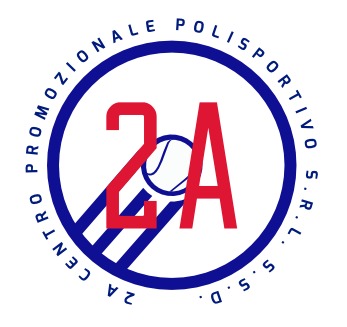 Campionato: U15 Masch Open                 VS: Polisportiva Dicomano Incontro: IN  casaIl giorno Sabato 2 Marzo ritrovo alle ore 14:40 c/o Polisportiva 2A      Giocatori:Palandri LorenzoTani FilippoD’aniello Giulio